Adriana Rocha Lyon-Shaw30 Brierley Close, London SE25 4LTTel: 07576 749728LinkedIn: https://www.linkedin.com/in/adrianalyonshaw/ Email: adriana_lyonshaw@hotmail.co.ukSUMMARY:I’m a multilingual Head of B2B marketing (national or international) with a focus on e-Commerce and international markets. My last position was Global Head of Marketing where I managed three e-marketplaces within the Oil & Gas, Government and Industrial Machinery sectors and  a team of 12 people globally. I also developed a data-driven decision culture throughout the team bringing the current CPA down by 50% after fully analysing all metrics and channels KPI's. I was solely responsible for the management of the entire database, identifying and removing its flaws, not least 80% duplication.Previously worked at Alibaba.com where I led their Go-To-Market into Brazil taking the platform from 1.8M to 6.5M users in one year. EXPERIENCE:Oct 2016 – Nov 2017 Liquidity Services Surplus asset e-marketplaces (online auction) segmented by industry, from energy to retail, allowing you to reach the most targeted buyers for your surplus. Global Head of Marketing and AuctionsManaging the entire marketing function and a team of 12 marketing managers globally ensuring all marketing and auctions activities are delivered on time and on budget, covering a wide range of channels: SEO, SEM, Social Media, CRM & Retention, Brand, PR & PartnershipsDeveloped a data driven decision culture throughout the team bringing the current CPA down to 50% and increasing bidder’s rate by 10% after fully analysing all metrics and channel KPI's Responsible for three e-marketplaces within the Oil and Gas, Government and Industrial Machinery sectors creating and implementing “The Diamond Email Programme” with an open rate of 46.59% and CTOR of 21%, an increase of 33.5% on company's averageSole responsible for the management of the entire database, identifying its flaws and coming up with a solution for the 80% duplication the company encountered Ensure tools are best in class, locally adaptable and constantly evolving - Implementation of Machinio, Lead Forensics and Social Listening (Buzzsumo) Dec 2014 – Jul 2016 (FTC)UK Trade & InvestmentGovernment department working with businesses based in the United Kingdom to assist their success in international markets, and with overseas investors looking to the UK as an investment destination.Senior Marketing & E-commerce Advisor Co-led the UK government’s e-Exporting Programme aimed at increasing UK exports by £1 Trillion by 2020 by connecting SMBs with international online marketplacesResponsible for forming keystone partnerships with leading global marketplaces; Alibaba.com, Ebay, and 1688.com, giving UK companies preferential access to key overseas marketsAdvised over 50+ FMCG CEOs of UK SMBs on e-commerce strategies; identifying new market opportunities, creating partnerships, and online marketing strategies (PPC, SEO, social media), increasing each company’s sales projections by up to £12.5MSpearheaded the government’s first ever B2B initiative, connecting UK companies with China’s 1688.comSep 2011 – Dec 2014 (3 years)Alibaba.comAlibaba.com is the leading platform for global wholesale trade serving millions of buyers and suppliers around the world.Marketing & Business Development ManagerLed B2B marketing for the high-growth UK and EMEA markets, reporting to Director of Marketing EMEA and successfully delivered several digital marketing campaigns (SEO, PPC, Social Media, e-marketing)Created and executed ATL marketing strategies including tradeshows and events, strategic partnerships (REGUS, AXA, UKTI), campaign planning, and media buying (TV, offline, digital)Increased active SMB buyers in EMEA on Alibaba.com by 2.5X in 2 yearsPromoted to lead Alibaba’s go-to-market strategies and entry to Brazil; forming high impact partnerships (Visa Brazil, BNDES and SEBRAE) and managing a TV media budget of $1MIncreased unique visitors in Brazil from 1.5M to 6.2M in first year of launch and setted-up the first governmental partnership between Brazil and Alibaba.com signing an MOU with the ex-president Dilma Rousseff and Correios.  This is the highlight of my career so far.Aug 2010 – Sep 2011 (1 year - Part-time)Royal Institute of International AffairsRIIA engages governments, the private sector, civil society and their members in open debate and private discussions about the most significant developments in international affairs.Events CoordinatorManaged 100+ high profile events at the Royal InstituteHigh stakes environment with attendees including heads of state such as the President of Turkey, President of Somali’s Conference and the Brazilian Ministry of External RelationsCo-organised 99th year Anniversary Event for 150 dignitaries including H.R.H. The QueenPREVIOUS EXPERIENCE: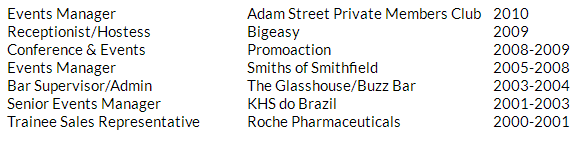 EDUCATION:1996 – 2000FIAM University, São PauloBA JournalismIncluded specialisation in marketing, advertising and psychologySKILLS:B2BMarketingBusiness DevelopmentPartnershipsBrand ManagementMarketing StrategyEvent Management Digital MarketingSearch Engine Optimisation (SEO)Pay-per-click (PPC)Google AdwordsGoogle Analytics - Advanced Lead Forensics, Buzzsumo, MachinioPhotoshopHMTLEloquaLANGUAGES:Portuguese - Native FluencyEnglish - Bilingual FluencySpanish - Basic / ConversationalINTERESTS:TravellingFood and cookingHot YogaHigh Intensity Interval TrainingCertified Elephant trainerGLG Council Member 